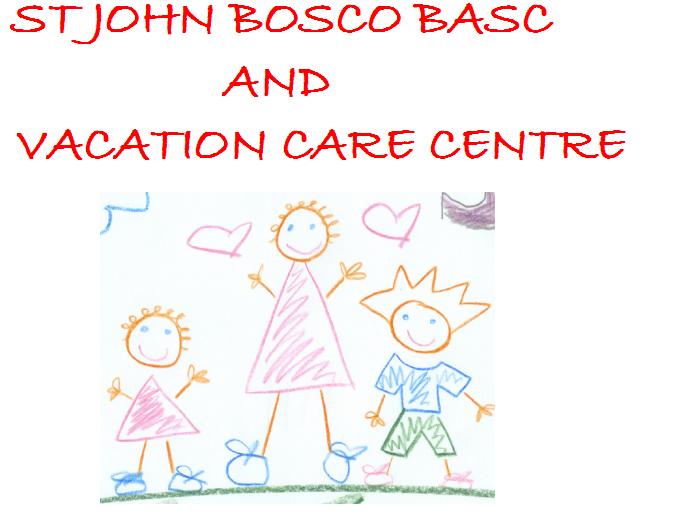     Suspension of CAre           Notification                                                                   Date___________              Child/Children’s Name______________________________________________Start Date_________________________________Name of Parent ______________________________Signature _______________________________Staff Signature_______________________This form must be handed to a staff member to sign 